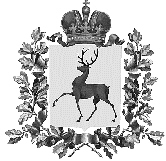 СОВЕТ ДЕПУТАТОВ ГОРОДСКОГО ОКРУГА НАВАШИНСКИЙНИЖЕГОРОДСКОЙ ОБЛАСТИРЕШЕНИЕ24.06.2021                                                                                                           №75 Об организации и проведениимероприятий по благоустройствуи санитарной очистке территории городского округа Навашинскийв весенний период 2021 годаЗаслушав и обсудив информацию заместителя главы администрации г.о. Навашинский, директора департамента строительства и ЖКХ Мамоновой О.М. об организации и проведении мероприятий по благоустройству и санитарной очистке территории городского округа Навашинский в весенний период 2021 годаСовет депутатов РЕШИЛ:Информацию об организации и проведении мероприятий по благоустройству и санитарной очистке территории городского округа Навашинский в весенний период 2021 года принять к сведению.Рекомендовать Администрации городского округа Навашинский продолжить работу по организации и контролю за проведением мероприятий по санитарной очистке и благоустройству территорий городского округа Навашинский в течение летнего и осеннего периодов 2021 года.ИНФОРМАЦИЯО ПРОВЕДЕНИИ МЕРОПРИЯТИЙ ПО БЛАГОУСТРОЙСТВУ И САНИТАРНОЙ ОЧИСТКЕ ТЕРРИТОРИЙ ГОРОДСКОГО ОКРУГА НАВАШИНСКИЙ В 2021 ГОДУ  Председатель Совета депутатов                               В.А. БандинГлава местного самоуправления Т.А. Берсенева№ 
п/пВиды работЕд.  
изм.Планируемый
объем работ Объем фактически выполненных работ Процентвыполнения %1                  2             341 Вывоз  мусора,  в   том
числе:                    куб. м564249
Территория населенных пунктов городского округа Навашинский44,22Вывоз мусора с  кладбищ
и мемориалов              куб. м112104Территория  кладбищ населенных пунктов городского округа Навашинский92,863 Ремонт асфальтобетонного покрытия (ямочный ремонт)          кв. м388388улицы г. Навашино1004Ремонт   детских
площадок                  ед.1111Детские площадки в д/садах1005Ремонт спортивных площадок                  ед.55ул. Калинина во дворе дома 25а,п. Силикатный в районе почты,«Туристический комплекс «Озеро Свято» с. Дедово,МАИ ФОЦ «Здоровье» пр. Корабелов, 8,ул. Трудовая, д.11006Спилка аварийных и  сухих
деревьев                  ед.8551Территория населенных пунктов городского округа Навашинский 607Ремонт контейнерных площадокед.64На территории учреждений Управления образования66,68Установка урн           ед.3636На придомовых территориях1009Посадка    деревьев, кустарников     ед.1303023,110 Очистка газонов от мусоракв. м109226109226пл. Ленина, ул. Ленина,  ул. Московская, ул. Калинина, ул. Приозерная, ул. Трудовая, все учреждения культуры, образования, пр. Корабелов, скверы,ГБУЗ Навашинская ЦРБ, прилегающие территории многоквартирных домов и другие10011Ремонт памятников и мемориалов              ед.3030     все памятники на территории городского округа Навашинский10012Количество        человек,  которое 
планирует принять  участие    в
месячнике по благоустройству,   в   том числе:                    чел.7200633087,913количество      работников
сферы ЖКХ                 чел.27027010014Количество        техники, которое планируется
задействовать          в
месячнике               по
благоустройству,   в   том числе:                    ед.1099015количество        техники,
имеющейся  в   фактическом
наличии у служб ЖКХ       ед.8810016количество    привлеченной
техники                   ед.2150